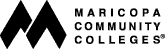 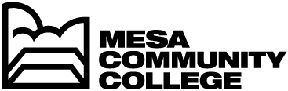 Business and Information Systems Department
Accounting, Computer Information Systems, Fashion Design, 
General Business, Networking, Real Estate, and Web TechnologySummer 2017 - Fall 2017Application Deadline: Friday, March 24, 1:00pmContinuing students majoring in any Business and Information Systems Program at Mesa Community College may apply.More info: http://www.mesacc.edu/departments/business-information-systemsName:	   ___________________________________________________________________		Last				First				MiddleMaricopa Student ID (8 digit MEID):  ____________________________________________Address: ___________________________________________________________________	    Street No. 				   ___________________________________________________________________	      City 						 State			 ZipTelephone Number (cell OR home): Cell: _________________; Home: _________________Maricopa E-mail Address: _____________________________________________________Personal E-mail Address: ______________________________________________________Major in MCC Business and Information Systems Program of Study:__________________________________________________________________________MCC Cumulative GPA: 	____________________Total credits hours completed at MCC: 			_____________ (min: 12-credits) Credit credits hours currently enrolled in at MCC:		_____________Credit hours planned for Summer 2017 semester at MCC:	_____________Credit hours planned for Fall 2017 semester at MCC:	_____________See requirements on next pageRequirements:To be considered for this scholarship students must have completed 12 credits hours at MCC, have an MCC cumulative GPA of 3.0 or better, plan to enroll at MCC during the summer and/or fall semesters, and be majoring in a Business and Information Systems Program. Employees including adjunct faculty and their immediate family are not eligible to apply.  This restriction does not pertain to students employed as a student-workers at student wages.
Please type the answers to the following two questions on a separate sheet of paper. Each answer should be limited to one to three grammatically correct paragraphs (each paragraph should be 3-6 lines). Any incomplete or unreadable applications will not be considered. We will award to each selected student an award from $250.00 to $500.00, based on the amount available each year. Scholarship awards may only be used for expenses related to MCC enrollment, such as tuition, fees, and textbooks.Question 1: Please describe in detail your long-range goals for your education, your career, and your life once you have completed your community college course work.Question 2: Please describe how scholarship funds can benefit you in achieving your educational goals at Mesa Community College?Application Deadline: Friday, March 24th, 1:00p.m.Submit your printed application packet to (electronic copy will NOT be accepted):				Business and Information Systems Department				Scholarship Committee				1833 West Southern Avenue				,  85202				Phone: 480-461-7711Completed application checklist:Completed front page of the scholarship application. Completed answers to questions shown above on a separate paper.Attach an unofficial college transcript for each college that you have been attended.One letter of recommendationFor initial scholarship consideration, your application is based on the date received and does not constitute a guarantee of award.  Applications submitted after the deadline will not be considered.  I certify that the information provided is accurate and correct to the best of my knowledge. I authorize the Maricopa Community Colleges to release academic, financial, and/or any other necessary information to the donor and/or the Maricopa Community Colleges Foundation, as such entity may require.___________________________________________________________		__________________Signature											DateBIS Department – Scholarship Committee							Revised March 2017